Fishing Lake Emergency Services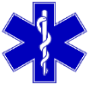 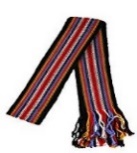 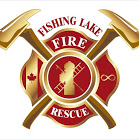 GENERAL DELIVERY, SPUTINOW, AB  T0A 3G0Phone: 780-943-2100  Fax: 780-943-2575                              emergencyservices@flms.ca	FIRE BAN BY WAY OF FLMS COUNCIL MOTION FLMSRCM171/2022EFFECTIVE MONDAY MAY 9- FRIDAY JUNE 3, 2022THERE IS A FIRE BAN IN PLACE FOR THE FISHING LAKE METIS SETTLEMENT UNTILNO FIRE PERMITS WILL BE ISSUED DURING THIS TIME.IF YOU HAVE APPLIED AND PAID FOR A PERMIT THIS YEAR AND HAVEN’T BURNED YET, IT IS NOW ON HOLD.ONLY ESSENTIAL CONTROLLED BURNS WILL BE CONDUCTED IF THERE IS A HIGH RISK TO YOUR HOUSE OR OTHER STRUCTURES. THIS WILL BE ASSESSED ON A CASE BY CASE BASIS. CONTACT KELLY AT 780 614 5100 IF YOU HAVE ANY QUESTIONS.YOU ARE STILL ALLOWED SMALL COOKING FIRES IN A CONTAINED FIRE PIT.NEVER LEAVE THE FIRE UNATTENDED. IF YOUR FIRE SPREADS, AND REQUIRES THE FIRE DEPARTMENT TO RESPOND, YOU MAY BE RESPONSIBLE FOR ANY COSTS ASSOCIATED WITH FIGHTING THE FIRE. PLEASE DO YOUR PART TO HELP KEEP OUR COMMUNITY SAFE!PLEASE DISPOSE OF YOUR CIGARETTE BUTTS SAFELY. DO NOT PUT OUT IN PLANTERS ON YOUR DECK, OR FLICK ONTO THE DRY GRASS ON YOUR LAWN.